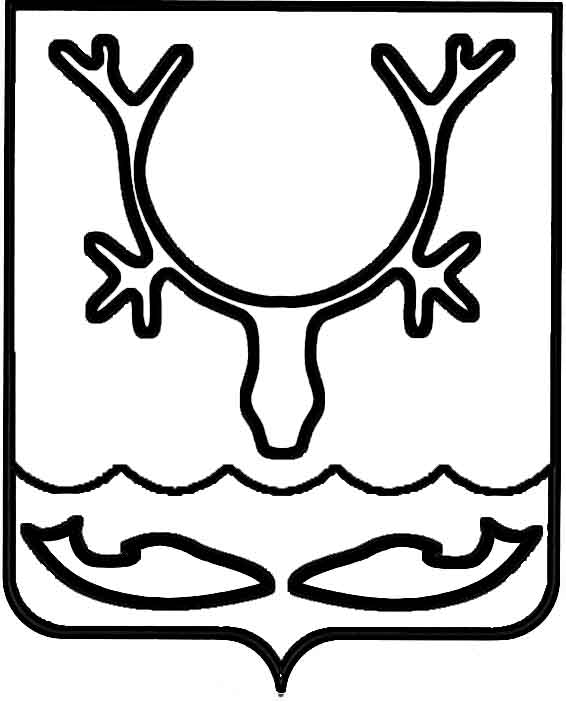 Администрация муниципального образования
"Городской округ "Город Нарьян-Мар"РАСПОРЯЖЕНИЕВ целях реализации муниципальной программы муниципального образования "Городской округ "Город Нарьян-Мар" "Развитие предпринимательства 
в муниципальном образовании "Городской округ "Город Нарьян-Мар", утвержденной постановлением Администрации МО "Городской округ "Город Нарьян-Мар" 
от 31.08.2018 № 584, в соответствии с Порядком организации и проведения конкурса профессионального мастерства "Лучший парикмахер" среди субъектов малого 
и среднего предпринимательства от 06.11.2020 № 841:1. Провести конкурс профессионального мастерства "Лучший парикмахер" среди субъектов малого и среднего предпринимательства (далее – конкурс).2. Назначить дату проведения конкурса на 21 декабря 2020 года. 3. Установить сроки приема заявок на участие в конкурсе с 12 ноября 
по 11 декабря 2020 года.4. Управлению экономического и инвестиционного развития Администрации муниципального образования "Городской округ "Город Нарьян-Мар" – организатору конкурса осуществлять действия в соответствии с Порядком организации и проведения конкурса профессионального мастерства "Лучший парикмахер" среди субъектов малого и среднего предпринимательства, утвержденным постановлением Администрации муниципального образования "Городской округ "Город Нарьян-Мар" от 06.11.2020 № 841.5. Управлению организационно-информационного обеспечения Администрации муниципального образования "Городской округ "Город Нарьян-Мар":5.1. Обеспечить информационное сопровождение конкурса в средствах массовой информации;5.2. Организовать проведение конкурса формате онлайн-конференции 
на платформе Zoom.6. Контроль за исполнением настоящего распоряжения возложить 
на заместителя главы Администрации МО "Городской округ "Город Нарьян-Мар" 
по экономике и финансам.06.11.2020№634-рО проведении конкурса профессионального мастерства "Лучший парикмахер" среди субъектов малого и среднего предпринимательства Глава города Нарьян-Мара О.О. Белак